000-   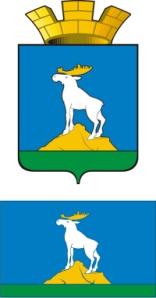 НИЖНЕСЕРГИНСКОЕ  ГОРОДСКОЕ ПОСЕЛЕНИЕДУМАТРЕТИЙ СОЗЫВДЕВЯТНАДЦАТОЕ ЗАСЕДАНИЕР Е Ш Е Н И Е      от 23.10.2014 г. № 94г. Нижние СергиОб утверждении Положения об организации освещения улиц и установки  указателей с названиями улиц и номерами домов на территории Нижнесергинского городского поселения.В  соответствии с Федеральным законом от 6 октября 2003 г. № 131 – ФЗ « Об общих принципах организации местного самоуправления в Российской Федерации», стать 6 Устава   Нижнесергинского городского поселения, Дума Нижнесергинского городского поселения          РЕШИЛА:1. Утвердить Положение об организации освещения улиц и установки  указателей с названиями улиц и номерами домов на территории Нижнесергинского городского поселения (приложение № 1).2. Опубликовать настоящее Решение Думы  в Муниципальном вестнике Нижнесергинского городского поселения.           3. Контроль за исполнением настоящего решения возложить на постоянную комиссию Думы по экономическому развитию бюджету, финансам и налогам (И.А. Бокова). Председатель Думы Нижнесергинскогогородского поселения                                                                     Л.В. ЖердеваГлава Нижнесергинскогогородского поселения	А.М. Чекасин